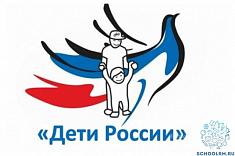 Комплексная оперативно - профилактическая операция "Дети России-2022"МВД России  во взаимодействии с Минздравом России. Минобрнауки России. Министерства просвещения России  и Росмолодежью проводит межведомственную комплексную оперативно-профилактическую  операцию «Дети России – 2022» в два этапа: с 4 апреля по 13 апреля и с 14 ноября по 23 ноября. Цель акции – формирование  у  обучающихся правового сознания и законопослушного поведения, негативного отношения к незаконному потреблению наркотических средств и психотропных веществ, формирование основ здорового образа жизни.повышение уровня информированности родителей о методах, способах и признаках вовлечения в незаконное потребление наркотических средств и психотропных веществ, а также о последствиях потребления наркотиков и об ответственности за участие в их незаконном обороте.В ходе проведения операции в образовательной организации будет организована разъяснительная работа с несовершеннолетними и их родителями о вреде потребления наркотиков, а также об ответственности, предусмотренной законодательством Российской Федерации за их незаконный оборот.Ccылка на видеоCcылка на видео В период с 01.04.2021 г. по 10.04.2021 г. в МБОУ «Краснопресненская средняя общеобразовательная школа» проводились мероприятия в рамках 1 этапа межведомственной комплексной оперативно-профилактической операции «Дети России».
        Цель: профилактика немедицинского потребления наркотических средств и психотропных веществ, популяризация и пропаганда здорового образа жизни детей и подростков.
      Был разработан план мероприятий. 30.03.2021 г. на совещании классных руководителей были утверждены даты проведения мероприятий.
       В рамках операции «Дети России» были организованы и проведены тематические классные часы: «Ступеньки здоровья» для учащихся 11 класса, классный руководитель Удалова В.П.,  «Жизнь стоит того, чтобы жить!» для учащихся 9 класса, классный руководитель Самойлов А.В., «Молодежь выбирает здоровье» для учащихся 2,4 классов, классный руководитель Тимирова Т.А.  Классные руководители учили ребят делать выбор хороших поступков, вести здоровый образ жизни.
       06.04.2021 г. с целью повышения информированности детей о доступности услуги экстренной психологической помощи по телефону 88002000122, специфике оказания этой помощи детям и их родителям в школе проведена акция «Телефон доверия». Акция прошла под девизом «Выход есть – ты не один!».  Это служба, куда может анонимно обратиться абсолютно любой человек, чтобы обсудить отношения с друзьями, близкими, профилактику семейного неблагополучия и конфликтов, стрессовых состояний и суицидальных настроений детей. В акции приняли участие учащиеся 5-11 классов.
       09.04.2021 г. в рамках Всемирного дня здоровья проведена акция «Будь ЗДОРОВ!» с раздачей листовок «Здоровым быть модно!» В акции приняли участие учащиеся 10-11 классов.
        Педагогом – психологом  Тулаевой С.Ю. в 5 классе  проведена беседа
«Сделай правильный выбор», направленная на профилактику вредных привычек.
         9.04.2021 г. для учащихся 10 классов  классным руководителем Кошелевой Е.Н. проведено коллективно-творческое дело на тему «Мы за ЗОЖ». Ребятам очень понравилось данное занятие, они с удовольствием принимали участие, старались внести свой вклад в общее дело. Атмосфера была очень